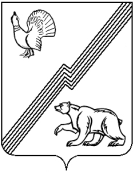 АДМИНИСТРАЦИЯ ГОРОДА ЮГОРСКАХанты-Мансийского автономного округа – Югры ПОСТАНОВЛЕНИЕот	_____________									№  _______О внесении изменения в постановлениеадминистрации города Югорска от 17.06.2020№ 791 «О Порядке предоставления в 2020 году субсидий субъектам малого и среднего предпринимательства, пострадавшим в результатевведения ограничительных мер, направленных на профилактику и устранение последствий распространения новой коронавирусной инфекции (COVID-19), на возмещение затрат на оплату труда работникам»Внести в постановление администрации города Югорска от 17.06.2020 № 791 «О порядке предоставления в 2020 году субсидий субъектам малого и среднего предпринимательства, пострадавшим в результате введения ограничительных мер, направленных на профилактику и устранение последствий распространения новой коронавирусной инфекции (COVID-19), на возмещение затрат на оплату труда работникам» следующие изменения:В пункте 2 цифры «3 000 000,00» заменить цифрами «2 727 272,73».В пункте 3 слова «КВР 813» заменить словами «КВР 811».3. Опубликовать постановление в официальном печатном издании города Югорска и разместить на официальном сайте органов местного самоуправления города Югорска.4. Настоящее постановление вступает в силу после его регистрации.Глава	 города Югорска                                                                                                А.В. БородкинПроект муниципального нормативного правового акта не содержит коррупциогенных факторов.Директор департамента экономического развития и проектного управления администрации города Югорска                                               _____________ И.В. ГрудцынаПроект НПА размещен на официальном сайте ОМС в разделе Антикоррупционная экспертиза на независимую антикоррупционную экспертизу с 17.08.2020 по 24.08.2020.